Complete and email to Club President (with copy to the Governor) within 1 week of the club visit.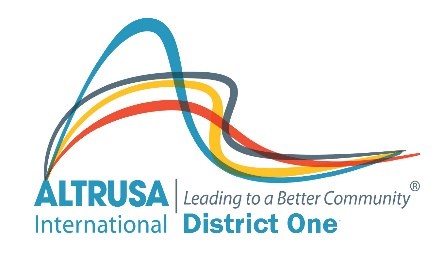 Altrusa International Inc.District OneClub Visit SummaryThis information will be used solely byDistrict Officers as a guide to help local clubs.Altrusa International Inc.District OneClub Visit SummaryThis information will be used solely byDistrict Officers as a guide to help local clubs.Altrusa International Inc.District OneClub Visit SummaryThis information will be used solely byDistrict Officers as a guide to help local clubs.Altrusa International Inc.District OneClub Visit SummaryThis information will be used solely byDistrict Officers as a guide to help local clubs.Altrusa International Inc.District OneClub Visit SummaryThis information will be used solely byDistrict Officers as a guide to help local clubs.Altrusa International Inc.District OneClub Visit SummaryThis information will be used solely byDistrict Officers as a guide to help local clubs.Altrusa International of Altrusa International of Altrusa International of Altrusa International of Altrusa International of District Officer:District Officer:District Officer:President:President:President:President:President:Position:Position:Position:Date of Club Visit:Date of Club Visit:Date of Club Visit:Date of Club Visit:Date of Club Visit:Date Report Completed:Date Report Completed:Date Report Completed:Board MeetingBoard MeetingBoard MeetingBoard MeetingBoard MeetingBoard MeetingBoard MeetingBoard MeetingRegularly Scheduled?  Y  NSpecial?  Y    NSpecial?  Y    NSpecial?  Y    NAgenda for All?  Y    NAgenda for All?  Y    NAgenda for All?  Y    NFinancial Report for All?   Y  NNumber of Board Members:Number of Board Members:Number of Board Members:Number of Board Members:Number of Board Members Attending:Number of Board Members Attending:Number of Board Members Attending:Number of Board Members Attending:Brief description of business covered:Brief description of business covered:Brief description of business covered:Brief description of business covered:Brief description of business covered:Brief description of business covered:Brief description of business covered:Brief description of business covered:Club MeetingClub MeetingClub MeetingClub MeetingClub MeetingClub MeetingClub MeetingClub MeetingRegularly Scheduled?  Y  NSpecial?  Y    NSpecial?  Y    NSpecial?  Y    NAgenda for All?  Y    NAgenda for All?  Y    NAgenda for All?  Y    NFinancial Report for All? Y  NNumber of Club Members:Number of Club Members:Number of Club Members:Number of Club Members:Number of Club Members Attending:Number of Club Members Attending:Number of Club Members Attending:Number of Club Members Attending:Brief description of meeting content:Brief description of meeting content:Brief description of meeting content:Brief description of meeting content:Brief description of meeting content:Brief description of meeting content:Brief description of meeting content:Brief description of meeting content:Was meeting efficient?  Y    NWas meeting efficient?  Y    NWas meeting efficient?  Y    NWas there broad participation?  Y   NWas there broad participation?  Y   NWas there broad participation?  Y   NWere committee reports given?  Y   NWere committee reports given?  Y   NImpressionsImpressionsIdentify Club Strengths:  Identify Club Strengths:  Describe Club Weaknesses:Describe Club Weaknesses:General Observations:General Observations:Recommendations Made to Club:Recommendations Made to Club:      Special Concerns or Questions by This Club          Special Concerns or Questions by This Club    Officer Recommendations to Board Regarding This Club:Officer Recommendations to Board Regarding This Club:Potential District Leaders – none at this timePotential District Leaders – none at this timeName:Role:Name:Role:Name:Role: